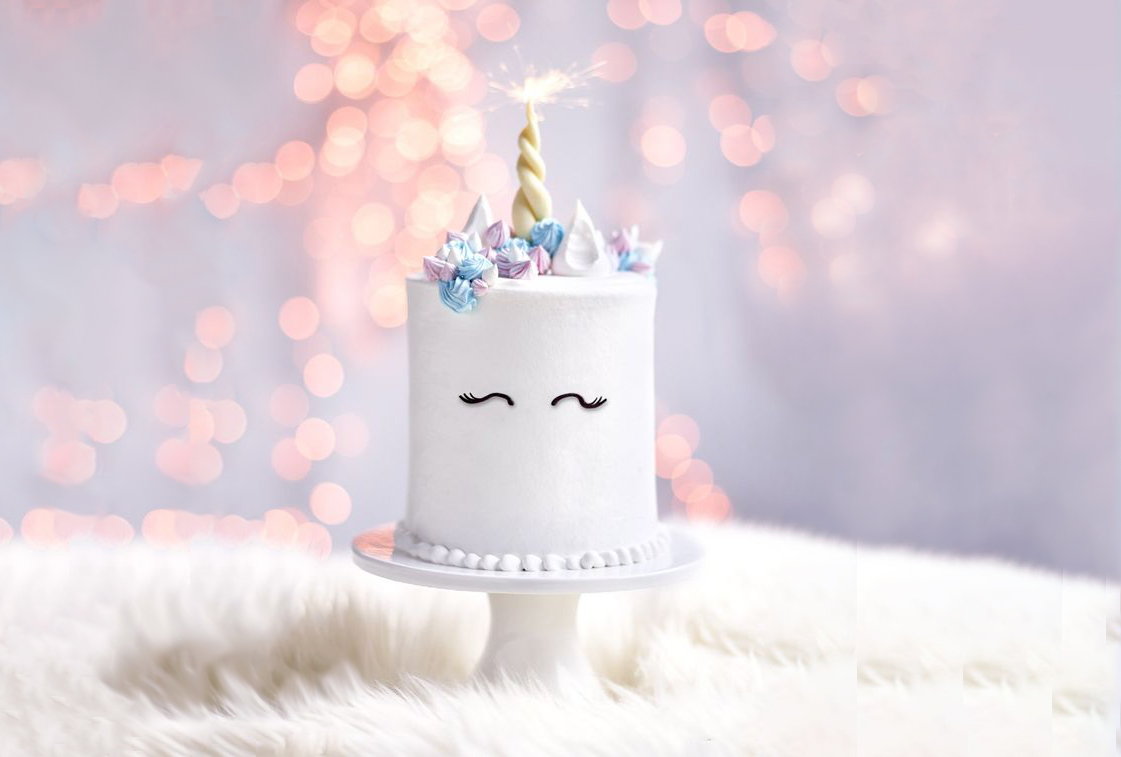 RendimientoRinde 2 Tortas de 2000 g aprox. IngredientesIngredientesIngredientesProcedimiento BizcochoTegral Satin Cream Cake 1000GMezclar todos los ingredientes líquidos: huevos, agua y aceite.Incorporar Tegral Satin Cream Cake.Mezclar por dos minutos hasta obtener una preparación homogénea.Aplicar 225 gr de batido en moldes circulare y realizar cakes de 2 cm de altura aprox.Hornear a 170°C por lapso de 15 minutos.Aceite200GMezclar todos los ingredientes líquidos: huevos, agua y aceite.Incorporar Tegral Satin Cream Cake.Mezclar por dos minutos hasta obtener una preparación homogénea.Aplicar 225 gr de batido en moldes circulare y realizar cakes de 2 cm de altura aprox.Hornear a 170°C por lapso de 15 minutos.Agua250GMezclar todos los ingredientes líquidos: huevos, agua y aceite.Incorporar Tegral Satin Cream Cake.Mezclar por dos minutos hasta obtener una preparación homogénea.Aplicar 225 gr de batido en moldes circulare y realizar cakes de 2 cm de altura aprox.Hornear a 170°C por lapso de 15 minutos.Huevos350GMezclar todos los ingredientes líquidos: huevos, agua y aceite.Incorporar Tegral Satin Cream Cake.Mezclar por dos minutos hasta obtener una preparación homogénea.Aplicar 225 gr de batido en moldes circulare y realizar cakes de 2 cm de altura aprox.Hornear a 170°C por lapso de 15 minutos.Mezclar todos los ingredientes líquidos: huevos, agua y aceite.Incorporar Tegral Satin Cream Cake.Mezclar por dos minutos hasta obtener una preparación homogénea.Aplicar 225 gr de batido en moldes circulare y realizar cakes de 2 cm de altura aprox.Hornear a 170°C por lapso de 15 minutos.Mezclar todos los ingredientes líquidos: huevos, agua y aceite.Incorporar Tegral Satin Cream Cake.Mezclar por dos minutos hasta obtener una preparación homogénea.Aplicar 225 gr de batido en moldes circulare y realizar cakes de 2 cm de altura aprox.Hornear a 170°C por lapso de 15 minutos.IngredientesIngredientesIngredientesProcedimiento Ganache de Dulce de LecheCarat Coverlux Semi Amargo250GMezclar en una cacerola Chantypak y Dulce de Leche Puratos. Llevar a hervor. Volcar sobre Carat Coverlux Semi Amargo. Dejar reposar durante un minuto y emulsionar con ayuda de un batidor. Enfriar y colocar en manga.Chantypak250GMezclar en una cacerola Chantypak y Dulce de Leche Puratos. Llevar a hervor. Volcar sobre Carat Coverlux Semi Amargo. Dejar reposar durante un minuto y emulsionar con ayuda de un batidor. Enfriar y colocar en manga.Dulce de Leche Puratos250GMezclar en una cacerola Chantypak y Dulce de Leche Puratos. Llevar a hervor. Volcar sobre Carat Coverlux Semi Amargo. Dejar reposar durante un minuto y emulsionar con ayuda de un batidor. Enfriar y colocar en manga.Mezclar en una cacerola Chantypak y Dulce de Leche Puratos. Llevar a hervor. Volcar sobre Carat Coverlux Semi Amargo. Dejar reposar durante un minuto y emulsionar con ayuda de un batidor. Enfriar y colocar en manga.Mezclar en una cacerola Chantypak y Dulce de Leche Puratos. Llevar a hervor. Volcar sobre Carat Coverlux Semi Amargo. Dejar reposar durante un minuto y emulsionar con ayuda de un batidor. Enfriar y colocar en manga.Mezclar en una cacerola Chantypak y Dulce de Leche Puratos. Llevar a hervor. Volcar sobre Carat Coverlux Semi Amargo. Dejar reposar durante un minuto y emulsionar con ayuda de un batidor. Enfriar y colocar en manga.IngredientesIngredientesIngredientesArmado y Decoración Dulce de Leche Puratos750GBatir Ambiante a punto y reservar en frío. Colocar el primer cake sobre un disco de cartón. Con la ayuda de una manga disponer una capa de Dulce de Leche Puratos.  Posteriormente colocar el segundo cakeColocar una capa de ganache de Dulce de Leche y Chocolate. Repetir esta última acción hasta lograr la altura deseada en el pastel.  Reservar en cámara de frio hasta que tome consistencia.Cubrir la totalidad del pastel con la crema Ambiante. Realizar el unicornio, orejas y pestañas con pasta de goma coloreada con colorantes vegetales. Realizar copos y pompones de Ambiante coloreada para formar la crin. Ambiante800GBatir Ambiante a punto y reservar en frío. Colocar el primer cake sobre un disco de cartón. Con la ayuda de una manga disponer una capa de Dulce de Leche Puratos.  Posteriormente colocar el segundo cakeColocar una capa de ganache de Dulce de Leche y Chocolate. Repetir esta última acción hasta lograr la altura deseada en el pastel.  Reservar en cámara de frio hasta que tome consistencia.Cubrir la totalidad del pastel con la crema Ambiante. Realizar el unicornio, orejas y pestañas con pasta de goma coloreada con colorantes vegetales. Realizar copos y pompones de Ambiante coloreada para formar la crin. Pasta de Goma400GBatir Ambiante a punto y reservar en frío. Colocar el primer cake sobre un disco de cartón. Con la ayuda de una manga disponer una capa de Dulce de Leche Puratos.  Posteriormente colocar el segundo cakeColocar una capa de ganache de Dulce de Leche y Chocolate. Repetir esta última acción hasta lograr la altura deseada en el pastel.  Reservar en cámara de frio hasta que tome consistencia.Cubrir la totalidad del pastel con la crema Ambiante. Realizar el unicornio, orejas y pestañas con pasta de goma coloreada con colorantes vegetales. Realizar copos y pompones de Ambiante coloreada para formar la crin. ColorantesC/NBatir Ambiante a punto y reservar en frío. Colocar el primer cake sobre un disco de cartón. Con la ayuda de una manga disponer una capa de Dulce de Leche Puratos.  Posteriormente colocar el segundo cakeColocar una capa de ganache de Dulce de Leche y Chocolate. Repetir esta última acción hasta lograr la altura deseada en el pastel.  Reservar en cámara de frio hasta que tome consistencia.Cubrir la totalidad del pastel con la crema Ambiante. Realizar el unicornio, orejas y pestañas con pasta de goma coloreada con colorantes vegetales. Realizar copos y pompones de Ambiante coloreada para formar la crin. Batir Ambiante a punto y reservar en frío. Colocar el primer cake sobre un disco de cartón. Con la ayuda de una manga disponer una capa de Dulce de Leche Puratos.  Posteriormente colocar el segundo cakeColocar una capa de ganache de Dulce de Leche y Chocolate. Repetir esta última acción hasta lograr la altura deseada en el pastel.  Reservar en cámara de frio hasta que tome consistencia.Cubrir la totalidad del pastel con la crema Ambiante. Realizar el unicornio, orejas y pestañas con pasta de goma coloreada con colorantes vegetales. Realizar copos y pompones de Ambiante coloreada para formar la crin. Batir Ambiante a punto y reservar en frío. Colocar el primer cake sobre un disco de cartón. Con la ayuda de una manga disponer una capa de Dulce de Leche Puratos.  Posteriormente colocar el segundo cakeColocar una capa de ganache de Dulce de Leche y Chocolate. Repetir esta última acción hasta lograr la altura deseada en el pastel.  Reservar en cámara de frio hasta que tome consistencia.Cubrir la totalidad del pastel con la crema Ambiante. Realizar el unicornio, orejas y pestañas con pasta de goma coloreada con colorantes vegetales. Realizar copos y pompones de Ambiante coloreada para formar la crin. 